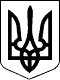 108 СЕСІЯ ЩАСЛИВЦЕВСЬКОЇ СІЛЬСЬКОЇ РАДИ7 СКЛИКАННЯРІШЕННЯ24.12.2019 р.                                            №1992с. ЩасливцевеПро затвердження експертної грошової оцінки земельної ділянки по вул. Набережна, *** в с. Щасливцеве та її продажНа виконання власного рішення 103 сесії Щасливцевської сільської ради 7 скликання від №*** від 10.10.2019 р. "Про надання згоди на викуп земельної ділянки в с. Щасливцеве по вул.. Набережна, ***", розглянувши Звіт про експертну грошову оцінку земельної ділянки комунальної власності, несільськогосподарського призначення, дата оцінки 09.12.2019 р., складеного Фізичною особою-підприємцем *** (Сертифікат суб’єкта оціночної діяльності №*** виданий 24.10.2019 р. Фондом державного майна України) та Рецензії на цей звіт (від 16.12.2019 р. наданий ПРИВАТНИМ ПІДПРИЄМСТВОМ "ПРИВАТНА КОНСАЛДІНГОВА ФІРМА "ЕКСПЕРТ" (Сертифікат суб’єкта оціночної діяльності №*** виданого 15.10.2019 р Фондом державного майна України)), враховуючі Заяву ПРИВАТНОГО ПІДПРИЄМСТВА "АП "УКРТРАНС" (ідентифікаційний код юридичної особи – ***) від 09.10.2019 р., щодо відчуження земельної ділянки яка знаходиться у їх користуванні (оренді) (бланк *** №***) що засвідчена приватним нотаріусом Броварського районного нотаріального округу Київської області Бурлака О.В., зареєстрована в реєстрі за №*** та той факт що на земельній ділянці розташовано об'єкт нерухомого майна - будиночок для відпочинку, що є власністю фізичної особи громадянки *** (реєстраційний номер об’єкту нерухомого майна у Державному реєстрі речових прав на нерухоме майно – ***, номер запису про право власності – 33542275), керуючись Законом України "Про оцінку земель", ст.ст. 12, 127, 128, 134 Земельного кодексу України, ст. 26 Закону України "Про місцеве самоврядування в Україні", сесія сільської радиВИРІШИЛА:1. Затвердити експертну грошову оцінку земельної ділянки комунальної власності, несільськогосподарського призначення (складену Фізичною особою-підприємцем *** (ідентифікаційний номер***)) з кадастровим номером 6522186500:04:001:12***, площею 0,5001 га., цільового призначенням - для будівництва та обслуговування об'єктів рекреаційного призначення (КВЦПЗ- 07.01), розташованої по вул. Набережна, *** в с. Щасливцеве Генічеського району Херсонської області у сумі *** гривні.2 Передати у власність шляхом викупу (продати уклавши нотаріально посвідчений договір купівлі-продажу), фізичній особі громадянці *** (Паспорт громадянина України *** №*** виданий Приморським РВ Маріупольського МУ УМВС України в Донецькій області, 03.04.1998 р., ідентифікаційний номер - ***) земельну ділянку зазначену у п. 1 цього рішення за ціною *** гривні, зарахувавши до цієї цини сплачений цією особою відповідно до Договору *** від 04.11.2019 р., авансовий внесок у розмирі *** гривень.3. Фізичній особі зазначеній у пункті 2 цього рішення, сплатити до укладання нотаріально посвідчення договору купівлі-продажу земельної ділянки зазначеної у п. 1 цього рішення, решту ціни цієї земельної ділянки у розмирі   *** гривень, на рахунок Щасливцевської сільської ради - №***, код платежу 33010100, одержувач УК у Генічеському районі (код ЄДРПОУ ***), банк Казначейство України (ЕАП), МФО 899998, призначення платежу "Остаточний розрахунок з оплати ціни земельної ділянки з кадастровим номером 6522186500:04:001:12***".4. Припинити за взаємною згодою сторін дію Договору оренди землі №*** від 01.09.2009 р. (зі змінами згідно Додаткової угоди до нього від 08.02.2019 р.) (номер запису про інше речове право (право оренди) у Державному реєстрі речових прав на нерухоме майно – ***) укладеного з ПРИВАТНИМ ПІДПРИЄМСТВОМ "АП "УКРТРАНС" (ідентифікаційний код юридичної особи – ***) в частині оренди земельної ділянки зазначеної у пункті 1 цього рішення. 5. Доручити сільському голові Плохушко В.О. або секретарю Щасливцевської сільської ради Пуляєвій І.В., на виконання цього рішення: укласти нотаріально посвідчений договір купівлі-продажу земельної ділянки зазначеної у п. 1 цього рішення, за ціною та з особою зазначених у п. 2 цього рішення; укласти додаткову угоду до договору оренди землі зазначеного у пункті 4 цього рішення.6. Контроль за виконанням цього рішення покласти на Постійну комісію Щасливцевської сільської ради з питань регулювання земельних відносин та охорони навколишнього середовища.Сільський голова                                                             В. ПЛОХУШКО